ΑΔΑ: ΩΒΞΠΩΗ0-ΩΘΚ - ΑΠΟΛΟΓΙΣΤΙΚΑ ΣΤΟΙΧΕΙΑ ΕΞΟΔΩΝ ΑΠΟ 01.01.2018 ΕΩΣ 30.09.2018 ΤΟΥ ΔΗΜΟΥ ΦΑΡΣΑΛΩΝ . Λήψη αρχείου Προβολή αρχείου 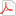 Φορέας: ΔΗΜΟΣ ΦΑΡΣΑΛΩΝ Ημ/νία τελευταίας τροποποίησης: 16/10/2018 11:42:24 Είδος: ΙΣΟΛΟΓΙΣΜΟΣ – ΑΠΟΛΟΓΙΣΜΟΣ Θεματικές: ΟΙΚΟΝΟΜΙΚΗ ΖΩΗ ΑΔΑ: 7ΑΘΧΩΗ0-92Δ - ΑΠΟΛΟΓΙΣΤΙΚΑ ΣΤΟΙΧΕΙΑ ΕΣΟΔΩΝ ΑΠΟ 01.01.2018 ΕΩΣ 30.09.2018 ΤΟΥ ΔΗΜΟΥ ΦΑΡΣΑΛΩΝ Λήψη αρχείου Προβολή αρχείου Φορέας: ΔΗΜΟΣ ΦΑΡΣΑΛΩΝ Ημ/νία τελευταίας τροποποίησης: 16/10/2018 11:39:56 Είδος: ΙΣΟΛΟΓΙΣΜΟΣ – ΑΠΟΛΟΓΙΣΜΟΣ Θεματικές: ΟΙΚΟΝΟΜΙΚΗ ΖΩΗ ΑΔΑ: 7ΧΖ9ΩΗ0-40Ξ - ΑΠΟΛΟΓΙΣΤΙΚΑ ΣΤΟΙΧΕΙΑ ΕΞΟΔΩΝ ΑΠΟ 01/01/2018 ΕΩΣ 31/08/2018 ΤΟΥ ΔΗΜΟΥ ΦΑΡΣΑΛΩΝ . Λήψη αρχείου Προβολή αρχείου Φορέας: ΔΗΜΟΣ ΦΑΡΣΑΛΩΝ Ημ/νία τελευταίας τροποποίησης: 17/09/2018 14:33:51 Είδος: ΙΣΟΛΟΓΙΣΜΟΣ – ΑΠΟΛΟΓΙΣΜΟΣ Θεματικές: ΟΙΚΟΝΟΜΙΚΗ ΖΩΗ ΑΔΑ: ΨΘΦΓΩΗ0-ΓΑΠ - ΑΠΟΛΟΓΙΣΤΙΚΑ ΣΤΟΙΧΕΙΑ ΕΣΟΔΩΝ ΑΠΟ 01/01/2018 ΕΩΣ 31/08/2018 ΤΟΥ ΔΗΜΟΥ ΦΑΡΣΑΛΩΝ Λήψη αρχείου Προβολή αρχείου Φορέας: ΔΗΜΟΣ ΦΑΡΣΑΛΩΝ Ημ/νία τελευταίας τροποποίησης: 17/09/2018 14:32:20 Είδος: ΙΣΟΛΟΓΙΣΜΟΣ – ΑΠΟΛΟΓΙΣΜΟΣ Θεματικές: ΟΙΚΟΝΟΜΙΚΗ ΖΩΗ ΑΔΑ: 6ΡΛΞΩΗ0-ΗΟΥ - ΑΠΟΛΟΓΙΣΤΙΚΑ ΣΤΟΙΧΕΙΑ ΕΞΟΔΩΝ ΑΠΟ 01.01.2018 ΕΩΣ 31.07.2018 ΤΟΥ ΔΗΜΟΥ ΦΑΡΣΑΛΩΝ Λήψη αρχείου Προβολή αρχείου Φορέας: ΔΗΜΟΣ ΦΑΡΣΑΛΩΝ Ημ/νία τελευταίας τροποποίησης: 13/08/2018 09:53:01 Είδος: ΙΣΟΛΟΓΙΣΜΟΣ – ΑΠΟΛΟΓΙΣΜΟΣ Θεματικές: ΟΙΚΟΝΟΜΙΚΗ ΖΩΗ ΑΔΑ: 6ΒΦΘΩΗ0-ΩΜΝ - ΑΠΟΛΟΓΙΣΤΙΚΑ ΣΤΟΙΧΕΙΑ ΕΣΟΔΩΝ ΑΠΟ 01.01.2018 ΕΩΣ 31.07.2018 ΤΟΥ ΔΗΜΟΥ ΦΑΡΣΑΛΩΝ Λήψη αρχείου Προβολή αρχείου Φορέας: ΔΗΜΟΣ ΦΑΡΣΑΛΩΝ Ημ/νία τελευταίας τροποποίησης: 13/08/2018 09:51:42 Είδος: ΙΣΟΛΟΓΙΣΜΟΣ – ΑΠΟΛΟΓΙΣΜΟΣ Θεματικές: ΟΙΚΟΝΟΜΙΚΗ ΖΩΗ ΑΔΑ: ΨΨ2ΣΩΗ0-242 - ΑΠΟΛΟΓΙΣΤΙΚΑ ΣΤΟΙΧΕΙΑ ΕΞΟΔΩΝ ΑΠΟ 01.01.2018 ΕΩΣ 30.06.2018 ΔΗΜΟΥ ΦΑΡΣΑΛΩΝ Λήψη αρχείου Προβολή αρχείου Φορέας: ΔΗΜΟΣ ΦΑΡΣΑΛΩΝ Ημ/νία τελευταίας τροποποίησης: 13/07/2018 14:50:17 Είδος: ΙΣΟΛΟΓΙΣΜΟΣ – ΑΠΟΛΟΓΙΣΜΟΣ Θεματικές: ΟΙΚΟΝΟΜΙΚΗ ΖΩΗ ΑΔΑ: Ψ3ΨΘΩΗ0-ΒΡΨ - ΑΠΟΛΟΓΙΣΤΙΚΑ ΣΤΟΙΧΕΙΑ ΕΣΟΔΩΝ ΑΠΟ 01.01.2018 ΕΩΣ 30.06.2018 ΔΗΜΟΥ ΦΑΡΣΑΛΩΝ Λήψη αρχείου Προβολή αρχείου Φορέας: ΔΗΜΟΣ ΦΑΡΣΑΛΩΝ Ημ/νία τελευταίας τροποποίησης: 13/07/2018 14:48:42 Είδος: ΙΣΟΛΟΓΙΣΜΟΣ – ΑΠΟΛΟΓΙΣΜΟΣ Θεματικές: ΟΙΚΟΝΟΜΙΚΗ ΖΩΗ ΑΔΑ: 6ΧΓΛΩΗ0-3Χ6 - ΑΠΟΛΟΓΙΣΤΙΚΑ ΣΤΟΙΧΕΙΑ ΕΞΟΔΩΝ ΑΠΟ 01.01.2018 ΕΩΣ 31.05.2018 ΤΟΥ ΔΗΜΟΥ ΦΑΡΣΑΛΩΝ Λήψη αρχείου Προβολή αρχείου Φορέας: ΔΗΜΟΣ ΦΑΡΣΑΛΩΝ Ημ/νία τελευταίας τροποποίησης: 18/06/2018 09:30:01 Είδος: ΙΣΟΛΟΓΙΣΜΟΣ – ΑΠΟΛΟΓΙΣΜΟΣ Θεματικές: ΟΙΚΟΝΟΜΙΚΗ ΖΩΗ ΑΔΑ: 6ΩΣΕΩΗ0-7ΩΟ - ΑΠΟΛΟΓΙΣΤΙΚΑ ΣΤΟΙΧΕΙΑ ΕΣΟΔΩΝ ΑΠΟ 01.01.2018 ΕΩΣ 31.05.2018 ΤΟΥ ΔΗΜΟΥ ΦΑΡΣΑΛΩΝ Λήψη αρχείου Προβολή αρχείου Φορέας: ΔΗΜΟΣ ΦΑΡΣΑΛΩΝ Ημ/νία τελευταίας τροποποίησης: 18/06/2018 09:27:56 Είδος: ΙΣΟΛΟΓΙΣΜΟΣ – ΑΠΟΛΟΓΙΣΜΟΣ Θεματικές: ΟΙΚΟΝΟΜΙΚΗ ΖΩΗ 
ΑΔΑ: ΩΝΛΛΩΗ0-55Α - ΑΠΟΛΟΓΙΣΤΙΚΑ ΣΤΟΙΧΕΙΑ ΕΣΟΔΩΝ ΤΟΥ ΔΗΜΟΥ ΦΑΡΣΑΛΩΝ ΑΠΟ 01.01.2018 ΕΩΣ 30.04.2018 Λήψη αρχείου Προβολή αρχείου Φορέας: ΔΗΜΟΣ ΦΑΡΣΑΛΩΝ Ημ/νία τελευταίας τροποποίησης: 16/05/2018 12:38:22 Είδος: ΙΣΟΛΟΓΙΣΜΟΣ – ΑΠΟΛΟΓΙΣΜΟΣ Θεματικές: ΟΙΚΟΝΟΜΙΚΗ ΖΩΗ ΑΔΑ: 6Ω63ΩΗ0-ΨΩ5 - ΑΠΟΛΟΓΙΣΤΙΚΑ ΣΤΟΙΧΕΙΑ ΕΞΟΔΩΝ ΤΟΥ ΔΗΜΟΥ ΦΑΡΣΑΛΩΝ ΑΠΟ 01.01.2018 ΕΩΣ 30.04.2018 Λήψη αρχείου Προβολή αρχείου Φορέας: ΔΗΜΟΣ ΦΑΡΣΑΛΩΝ Ημ/νία τελευταίας τροποποίησης: 16/05/2018 12:36:27 Είδος: ΙΣΟΛΟΓΙΣΜΟΣ – ΑΠΟΛΟΓΙΣΜΟΣ Θεματικές: ΟΙΚΟΝΟΜΙΚΗ ΖΩΗ ΑΔΑ: ΩΗΓ7ΩΗ0-3ΧΙ - ΑΠΟΛΟΓΙΣΤΙΚΑ ΣΤΟΙΧΕΙΑ ΕΞΟΔΩΝ ΔΗΜΟΥ ΦΑΡΣΑΛΩΝ ΑΠΟ 01/03/2018-31/03/2018 Λήψη αρχείου Προβολή αρχείου Φορέας: ΔΗΜΟΣ ΦΑΡΣΑΛΩΝ Ημ/νία τελευταίας τροποποίησης: 11/04/2018 15:58:40 Είδος: ΙΣΟΛΟΓΙΣΜΟΣ – ΑΠΟΛΟΓΙΣΜΟΣ Θεματικές: ΟΙΚΟΝΟΜΙΚΗ ΖΩΗ ΑΔΑ: 6ΓΑ7ΩΗ0-1ΡΧ - ΑΠΟΛΟΓΙΣΤΙΚΑ ΣΤΟΙΧΕΙΑ ΕΣΟΔΩΝ ΔΗΜΟΥ ΦΑΡΣΑΛΩΝ ΑΠΟ 01.03.2018-31.03.2018 Λήψη αρχείου Προβολή αρχείου Φορέας: ΔΗΜΟΣ ΦΑΡΣΑΛΩΝ Ημ/νία τελευταίας τροποποίησης: 11/04/2018 15:57:08 Είδος: ΙΣΟΛΟΓΙΣΜΟΣ – ΑΠΟΛΟΓΙΣΜΟΣ Θεματικές: ΟΙΚΟΝΟΜΙΚΗ ΖΩΗ ΑΔΑ: Ψ4Ψ8ΩΗ0-36Λ - ΑΠΟΛΟΓΙΣΤΙΚΑ ΣΤΟΙΧΕΙΑ ΕΞΟΔΩΝ ΑΠΟ 01/02/2018 ΕΩΣ 28/02/2018 ΤΟΥ ΔΗΜΟΥ ΦΑΡΣΑΛΩΝ Λήψη αρχείου Προβολή αρχείου Φορέας: ΔΗΜΟΣ ΦΑΡΣΑΛΩΝ Ημ/νία τελευταίας τροποποίησης: 13/03/2018 11:51:55 Είδος: ΙΣΟΛΟΓΙΣΜΟΣ – ΑΠΟΛΟΓΙΣΜΟΣ Θεματικές: ΟΙΚΟΝΟΜΙΚΗ ΖΩΗ ΑΔΑ: ΩΩΤΞΩΗ0-0Β7 - ΑΠΟΛΟΓΙΣΤΙΚΑ ΣΤΟΙΧΕΙΑ ΕΣΟΔΩΝ ΑΠΟ 01/02/2018 ΕΩΣ 28/02/2018 ΤΟΥ ΔΗΜΟΥ ΦΑΡΣΑΛΩΝ Λήψη αρχείου Προβολή αρχείου Φορέας: ΔΗΜΟΣ ΦΑΡΣΑΛΩΝ Ημ/νία τελευταίας τροποποίησης: 13/03/2018 11:49:56 Είδος: ΙΣΟΛΟΓΙΣΜΟΣ – ΑΠΟΛΟΓΙΣΜΟΣ Θεματικές: ΟΙΚΟΝΟΜΙΚΗ ΖΩΗ ΑΔΑ: 6Ψ49ΩΗ0-ΘΦΩ - ΑΠΟΛΟΓΙΣΤΙΚΑ ΣΤΟΙΧΕΙΑ ΕΞΟΔΩΝ ΑΠΟ 01.01.2018 ΕΩΣ 31.01.2018 ΔΗΜΟΣ ΦΑΡΣΑΛΩΝ Λήψη αρχείου Προβολή αρχείου Φορέας: ΔΗΜΟΣ ΦΑΡΣΑΛΩΝ Ημ/νία τελευταίας τροποποίησης: 13/03/2018 11:48:31 Είδος: ΙΣΟΛΟΓΙΣΜΟΣ – ΑΠΟΛΟΓΙΣΜΟΣ Θεματικές: ΟΙΚΟΝΟΜΙΚΗ ΖΩΗ ΑΔΑ: 6ΒΖ1ΩΗ0-ΙΞ2 - ΑΠΟΛΟΓΙΣΤΙΚΑ ΣΤΟΙΧΕΙΑ ΕΣΟΔΩΝ ΑΠΟ 01/01/2018 ΕΩΣ 31/01/2018 Λήψη αρχείου Προβολή αρχείου Φορέας: ΔΗΜΟΣ ΦΑΡΣΑΛΩΝ Ημ/νία τελευταίας τροποποίησης: 13/03/2018 11:46:10 Είδος: ΙΣΟΛΟΓΙΣΜΟΣ – ΑΠΟΛΟΓΙΣΜΟΣ Θεματικές: ΟΙΚΟΝΟΜΙΚΗ ΖΩΗ 